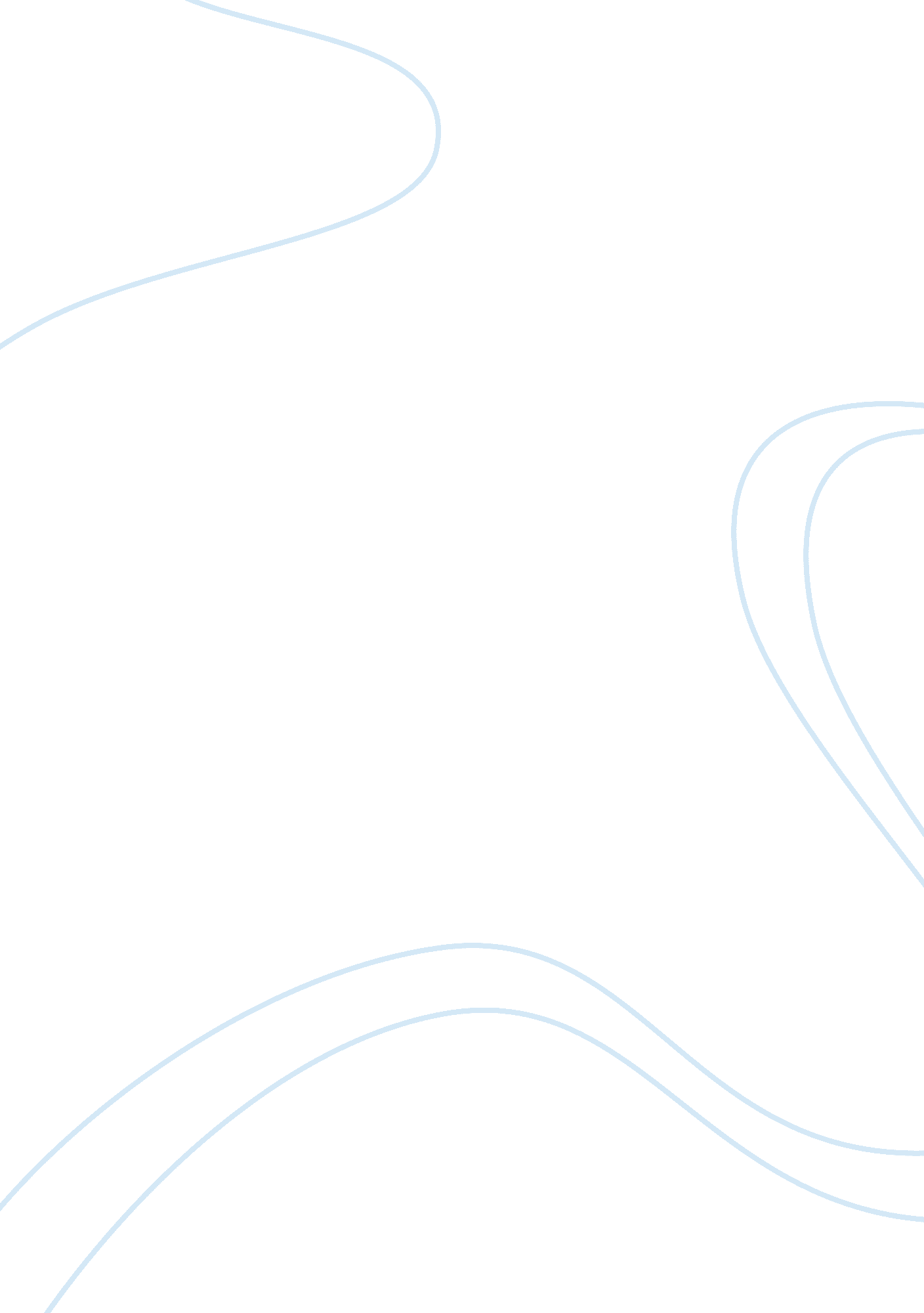 Memorial of holocaust victimsHistory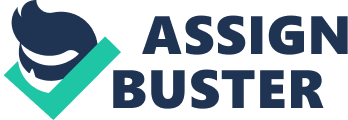 
3. The most appropriate title for the memorial would be “ In commemoration of all the Jews who perished in Europe” since it is more inclusive. It is because the current title does not entirely represent the whole diversity of the way Jews perished during the holocaust. Besides the executions, other Jews also perished as a result of diseases and accidents. 

4. In Washington, there is a holocaust museum but there lacks a memorial for the victims of slavery and genocide because the government is not willing to put it up. The main reason is that the black Americans who were majorly involved are considered to be inferior as a result of racial segregation. 

5. Emily Reed underwent torture for more than twelve years but she survived at the Dachau concentration camp. She is the symbol of the relief that most Jews experienced after they were released from the concentration camps (Young 55-80). 